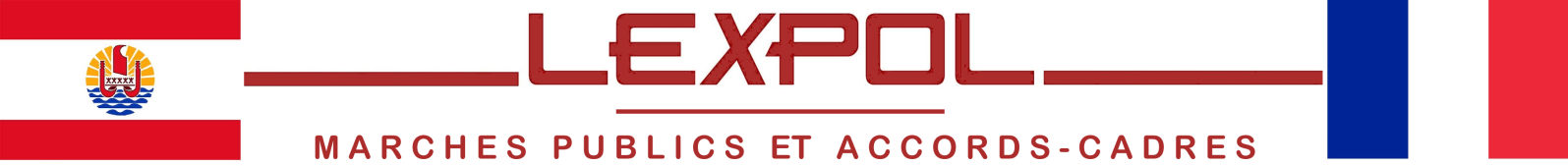 Le présent formulaire (disponible sur le site lexpol, espace marchés publics) est un modèle de formulaire à jour de la dernière modification du code polynésien des marchés publics. Il peut être utilisé pour répondre aux marchés publics ou accords-cadres passés par la Polynésie française, les communes ou leurs démembrements. Il est conçu pour compléter le formulaire « Lettre de candidature » (LC1 ou LC1bis).Il ne doit donc pas être signé.Conformément aux termes du règlement de la consultation relatives au dossier de candidature à présenter, 
le candidat1 (individuel ou membre d’un groupement) déclare ou fournit les renseignements identifiés dans les rubriques ci-après : LC2CAPACITES DU CANDIDATA – Identification de l’acheteur public La Polynésie françaiseOrganisme acheteur :La Direction de la santé publique, sise Immeuble Atitiafa (musée de la perle), PaofaiRue du Commandant Destremau – BP 611 – 98713 Papeete TahitiTél : 40 46 61 00 – courriel : investissement@sante.gov.pfB – Objet de la consultation Acquisition d’une ambulance de secours et de soins d’urgence pour l’hôpital d’Afareaitu – MooreaC – Indentification du candidat (individuel ou membre d’un groupement)(En cas de candidature d’un groupement d’entreprises, chaque membre de celui-ci remplira un LC2 pour ce qui le concerne.)Nom commercial et dénomination sociale du candidat : Numéro TAHITI (ou RIDET ou SIRET) : Adresse courriel de contact : D - Capacités financières du candidat (individuel ou membre d’un groupement)D.1 – Chiffre d’affaires global : Chiffre d’affaires global sur les trois derniers exercices disponibles :D.2 – Chiffre d’affaires relatif à l’objet du marché : Chiffre d’affaires concernant les fournitures,  objet du marché, sur les trois derniers exercices disponibles :E - Capacités techniques du candidat (individuel ou membre d’un groupement)E.1 – Liste des principales fournitures : Liste des principales fournitures effectuées au cours des trois dernières années :(**) Le candidat barre ou supprime la mention inutile et fournit les éléments demandés.